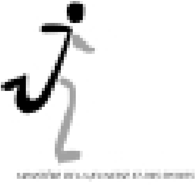 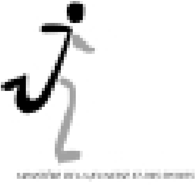 Cette fiche permet de recueillir des informations utiles pendant le séjour de l’enfant ; elle évite de vous démunir de son carnet de santé. Elle sera détruite au terme de l'accueil. Merci de nous indiquer tout changement en cours de séjour.- VACCINATIONS (se référer au carnet de santé ou aux certificats de vaccinations de l'enfant).Si l’enfant n’a pas les vaccins obligatoires, joindre un certificat médical de contre-indication. Attention : le vaccin antitétanique ne présente aucune contre-indication.- RENSEIGNEMENTS MÉDICAUX CONCERNANT L'ENFANTL’enfant suit-il un traitement médical pendant le séjour ? oui □   non □Si oui, joindre une ordonnance récente et les médicaments correspondants (boîtes de médicaments dans leur emballage d’origine marquées au nom de l’enfant avec la notice).Aucun médicament ne pourra être pris sans ordonnance.L’enfant a-t-il déjà eu les maladies suivantes ?Allergies :  ASTHME oui  non    ALIMENTAIRES oui  non    MEDICAMENTEUSES oui  non AUTRES  	Précisez la cause de l’allergie et la conduite à tenir (si automédication le signaler).En cas de régime alimentaire, précisez :□ SANS VIANDE	□SANS PORCIndiquez ci-après :Les difficultés de santé (maladie, accident, comportement particulier, crises convulsives, hospitalisation, opération, rééducation) en précisant les dates et les précautions à prendre.Recommandations utiles des parents :Votre enfant porte-t-il des lunettes, des lentilles, des prothèses auditives, des prothèses dentaires, etc. Précisez.BAIGNADE : SAIT NAGER □	SE DEBROUILLE □	NE SAIT PAS NAGER □Observations diverses :- RESPONSABLE DE L'ENFANTNOM	PRÉNOM		 ADRESSE  		Numéros de téléphone :Mère : domicile :	portable :	travail :	 Père : domicile :		portable :		travail :  	 Je soussigné(e),	responsable légal de l’enfant, déclare exacts les renseignements portés sur cette fiche et autorise le responsable du séjour à prendre, le cas échéant, toutes mesures (traitement médical, hospitalisation, intervention chirurgicale) rendues nécessaires par l'état de l'enfant. J’autorise également, si nécessaire, le directeur du séjour à faire sortir mon enfant de l’hôpital après une hospitalisation.Médecin traitant :Nom :	Tél :   	Date :	Signature :Accueil de loisirs LES P’TITS VAILLANTS01550FARGESVACCINS OBLIGATOIRESDATES DES DERNIERS RAPPELSVACCINS RECOMMANDÉSDATESDiphtérieHépatite BTétanosRubéole Oreillons RougeolePoliomyéliteCoquelucheOu DT polioBCGOu TétracoqAutres (préciser)RUBEOLEVARICELLEANGINEOREILLONSSCARLATINEoui  non oui  non oui  non oui  non oui  non COQUELUCHEOTITEROUGEOLERHUMATISME ARTICULAIRE AIGÜRHUMATISME ARTICULAIRE AIGÜoui  non oui  non oui  non oui  non oui  non 